IGRE BOJAMA ( CRVENA , ŽUTA ,PLAVA )(za djecu u dobi od 3-4 godine) Poštovani roditelji, predlažemo Vam nekoliko aktivnosti kako bi djecu potaknuli na spoznavanje svijeta koji nas okružuje, prepoznavanjem i imenovanjem osnovnih boja te poticanjem na razvoj govorne komunikacije. PJESMA O PLAVOJ BOJINajljepša je boja plavau njoj sva vedrina spava.Plavo je nebo i plavo more,plavi su oceani i plave zore.Na kraju krajeva,plave su i oči tvoje.CRVENA PJESMACrvena je jabuka slatka.Valentinovo je njezino doba.Ona voli ružu jer cijeli dan na njoj stoji.Crvene su nedjelje na kalendaru.A crvena voli i bubamaru. PJESMA O ŽUTOJ BOJI   U žutoj boji Sunce nas  grije,    u žutoj boji Mjesec se smije.   Žuta je boja zlata,   žuta je boja moga zidnog sata   Žuto lišće sa drveća pada,  od maslačaka žuti se livada.   Žuti su mali pilići,  a slatki su i mali žuti pačići.  Moja kuća je žuta, upravo me hvata žuta minuta.- pjesmica: “Dukatino” - Boje https://www.youtube.com/watch?v=EWE4A5mQ2zg  " Skoči na boju" 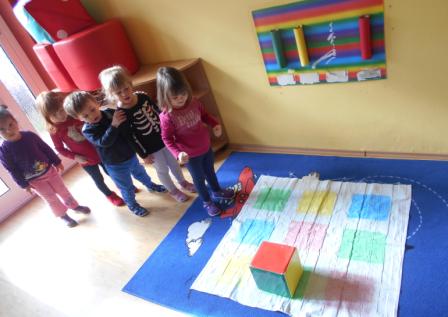 - crtanje autićima - djeci ponuditi osnovne boje i prepustiti im igru istraživanjem 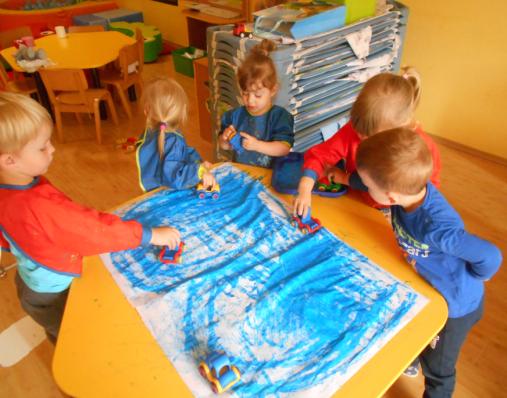 - bojanje kutija temperama u osnovne boje te kasnije se mogu iskoristiti za konstruktivnu igru 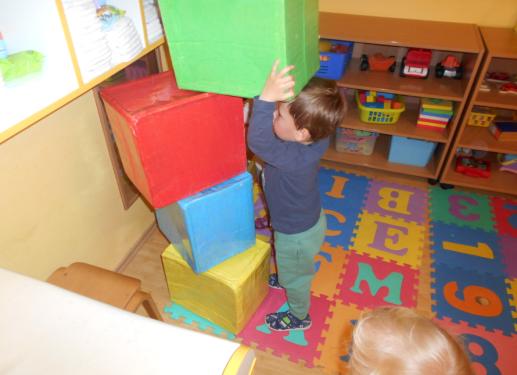 - razvrstaj igračke prema određenim bojama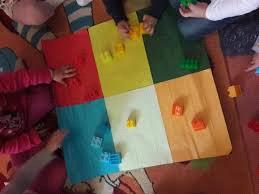 - razvoj fine motorike uz kvačice,role papira i tjesteninu u boji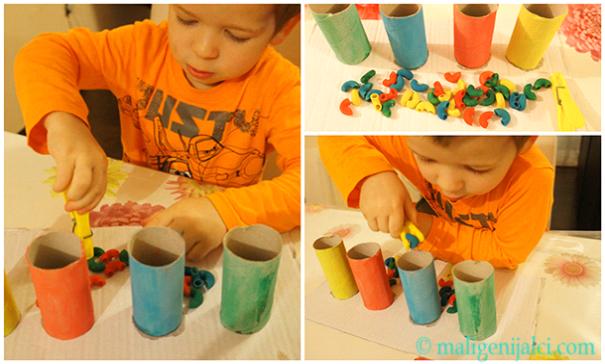 - eksperiment - " hodajuća voda"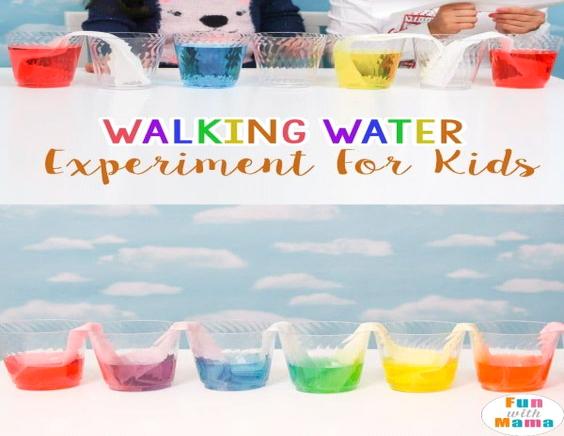 Važno je djecu poticati što više na govorno izražavanje i imenovanje boja, no najvažnije je da se djeca dobro zabave , a to je naravno kroz igru . Vaše odgojiteljice Vam žele da uživate ! 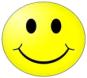 Izvori : Pinterest, https://www.djecji-vrtic-tintilinic.hr/novosti/36-projekt-boje-u-odgojnoj-skupini-patkice , http://www.cvrcak.net/blog/gbebrina/a002275, http://www.maligenijalci.com/